              О внесении дополнений в Постановление от 23 декабря 2015 года №68 «Об утверждении Перечня главных администраторов  доходов бюджета сельского поселения Буруновский сельсовет муниципального района Гафурийский  район Республики Башкортостан, а также состава закрепляемых за ними кодов классификации доходов  бюджета» В соответствии с положениями Бюджетного кодекса Российской федерации, приказом Минфина России от 08.06.2018 года №132р «Об утверждении Порядка формирования и применения кодов бюджетной классификации Российской Федерации»,  в целях организации исполнения бюджетов муниципальных образований по доходам в 2019 году , Администрация  сельского поселения Буруновский сельсовет  муниципального района Гафурийский район Республики Башкортостан постановляет:1.Внести  дополнение в постановление  от 23.12.2015 года № 68 «Об утверждении Перечня главных администраторов  доходов бюджета сельского поселения Буруновский сельсовет муниципального района Гафурийский  район Республики Башкортостан, а также состава закрепляемых за ними кодов классификации доходов  бюджета»  изменения, изложив Перечень главных администраторов  доходов бюджета сельского поселения Буруновский сельсовет муниципального района Гафурийский район Республики Башкортостан, закрепляемые за ними виды (подвиды) доходов  бюджета дополнить кодом бюджетной классификации.  кодом бюджетной классификации:2.Контроль за исполнением настоящего постановления  оставляю за собой. И.о.главы администрациисельского поселенияБуруновский сельсовет     МР Гафурийский район РБ                                               А.М. АбдуллинБАШ[ОРТОСТАН РЕСПУБЛИКА]Ы;АФУРИ РАЙОНЫ МУНИЦИПАЛЬ РАЙОНЫ* БУРУНОВКААУЫЛ СОВЕТЫАУЫЛ БИЛ"М"№ЕХАКИМИ"ТЕ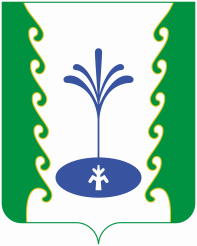 РЕСПУБЛИКА БАШКОРТОСТАНАДМИНИСТРАЦИЯ СЕЛЬСКОГО ПОСЕЛЕНИЯ БУРУНОВСКИЙСЕЛЬСОВЕТМУНИЦИПАЛЬНОГО РАЙОНА ГАФУРИЙСКИЙ РАЙОН АРАРПОСТАНОВЛЕНИЕ«14»  июнь 2019 й.№ 58         «14»  июня  2019 г.7912 02 49999 10 7247150Прочие межбюджетные трансферты, передаваемые бюджетам сельских поселений (софинансирование проектов развития общественной инфраструктуры, основанных на местных инициативах)